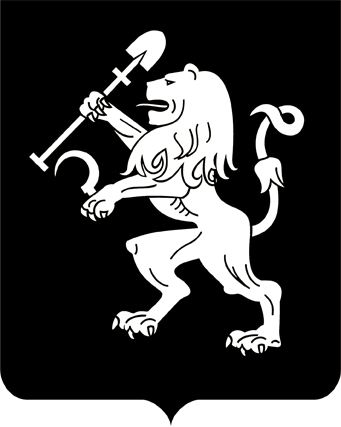 АДМИНИСТРАЦИЯ ГОРОДА КРАСНОЯРСКАПОСТАНОВЛЕНИЕОб утверждении проекта планировки и межевания территории жилого района «Агроуниверситет» по ул. Елены Стасовой в Октябрьском районе города КрасноярскаРассмотрев материалы проекта планировки и межевания территории жилого района «Агроуниверситет» по ул. Елены Стасовой в Октябрьском районе города Красноярска, в соответствии с Генеральным планом городского округа города Красноярска, протоколом публичных слушаний от 16.03.2015, заключением о результатах публичных слушаний по проекту планировки и межевания территории жилого района «Агроуниверситет» по ул. Елены Стасовой в Октябрьском районе города Красноярска от 20.03.2015, руководствуясь ст. 45, 46 Градостроительного кодекса Российской Федерации, ст. 16 Федерального закона от 06.10.2003 № 131-ФЗ «Об общих принципах организации местного самоуправления в Российской Федерации», ст. 10 Правил землепользования и застройки города Красноярска, утвержденных решением Красноярского городского Совета депутатов от 29.05.2007 № В-306, ст. 7, 41, 58, 59 Устава города Красноярска,ПОСТАНОВЛЯЮ:1. Утвердить проект планировки и межевания территории жилого района «Агроуниверситет» по ул. Елены Стасовой в Октябрьском районе города Красноярска  (далее – Проект) согласно приложениям 1, 2                   со следующими технико-экономическими показателями:1) площадь территории в границах проектирования – 315,0 га;2) площадь застраиваемых территорий в пределах красных линий – 92,2 га;3) расчетная численность населения – 15,3 тыс. человек;4) общий объем жилищного фонда – 366,2 тыс. кв. м;5) дошкольное образование (4 ДОУ) – 800 мест;6) 2 общеобразовательные школы – 2 560 мест;7) поликлиника  – 500 посещений в смену;8) для территории, планируемой под развитие жилищного строительства жилья экономкласса, в границах земельных участков с кадастровыми номерами 24:50:0100486:43 (площадью 7,81 га) и 24:50:0100486:49 (площадью 10,49 га) общей площадью 18,3 га параметры застройки должны составлять:зеленые насаждения – не менее 10,80 га;застраиваемые территории – не более 7,5 га;общая площадь жилого фонда – не более 72 500 кв. м;население – не более 3 тыс. человек.2. Настоящее постановление, Проект опубликовать в газете «Городские новости» и разместить на официальном сайте адми-нистрации города в течение семи дней со дня принятия постановления.3. Постановление вступает в силу со дня его официального опубликования.4. Контроль за исполнением постановления возложить на первого заместителя Главы города – руководителя департамента Главы города Игнатенко А.Л.Глава города                                                                          Э.Ш. Акбулатов13.05.2015№ 285